Załącznik do Zarządzenia Nr 23/2012Starosty Koszalińskiego z dnia 20 kwietnia 2012 r.WYMAGANE DOKUMENTY :Wniosek o zamieszczenie w Ewidencji stowarzyszeń zwykłych zmienionych danych stowarzyszenia (wniosek do pobrania na stronie www.bip.powiat.koszalin.pl lub w Wydziale Rozwoju i Promocji Starostwa Powiatowego w Koszalinie, ul. Racławicka 13, IV piętro, pok. 415, tel. 94/ 71 40 171).Załączniki:protokół z zebrania członków stowarzyszenia zwykłego;lista obecności na zebraniu członków stowarzyszenia zwykłego;uchwały dotyczące zmian, podjęte na zebraniu członków stowarzyszenia zwykłego;regulamin - jednolity tekst (jeśli zmiany dotyczyły zapisów w regulaminie).Jeśli wniosek o zamieszczenie w Ewidencji stowarzyszeń zwykłych zmienionych danych stowarzyszenia, o których mowa w art. 40b ust. 1 ustawy Prawo o stowarzyszeniach składa zarząd, podpisują go wszyscy członkowie zarządu.MIEJSCE ZŁOŻENIA DOKUMENTÓW:Starostwo Powiatowe w Koszalinie, 75-620 Koszalin, ul. Racławicka 13 Kancelaria Ogólna (od poniedziałku do piątku w godz. 7.30-15.30).OPŁATY:Opłaty skarbowej nie pobiera się.TERMIN I SPOSÓB ZAŁATWIENIA: Sposób: informacja o zamieszczeniu w Ewidencji stowarzyszeń zwykłych
                 zmienionych danych stowarzyszenia.Termin:  niezwłocznie, nie później niż w ciągu 7 dni od dnia wpływu wniosku
              o zamieszczenie w Ewidencji zmienionych danych, o których mowa w art. 
              40b ust. 1 ustawy Prawo o stowarzyszeniach.PODSTAWA PRAWNA: art. 4 ust. 1 pkt. 22 ustawy z dnia 5 czerwca 1998 r. o samorządzie powiatowym (Dz. U. z 2016 r. poz. 814),art. 40b i 43 ustawy z dnia 7 kwietnia 1989 roku Prawo o stowarzyszeniach (Dz. U. z 2015 r. poz. 1393, z późn zm.),Rozporządzenie Ministra Spraw Wewnętrznych i Administracji z dnia 2 maja 2016 r. w sprawie prowadzenia ewidencji stowarzyszeń zwykłych, jej wzoru oraz szczegółowej treści wpisów (Dz. U. z 2016 r. poz. 644).TRYB ODWOŁAWCZY: Nie dotyczy.INNE INFORMACJE: W ewidencji stowarzyszeń zwykłych zamieszcza się:nazwę stowarzyszenia zwykłego, jego cel lub cele, teren i środki działania oraz adres siedziby;imię i nazwisko przedstawiciela reprezentującego stowarzyszenie zwykłe albo członków zarządu oraz sposób reprezentowania stowarzyszenia zwykłego przez zarząd, o ile regulamin działalności przewiduje ten organ;imię i nazwisko członków organu kontroli wewnętrznej, o ile regulamin działalności przewiduje ten organ;informacje o regulaminie działalności i jego zmianach;informacje o posiadaniu statusu organizacji pożytku publicznego;informację o przekształceniu lub rozwiązaniu stowarzyszenia zwykłego;imię i nazwisko likwidatora stowarzyszenia zwykłego;informacje o zastosowaniu wobec stowarzyszenia zwykłego środków, o których mowa w rozdziale 3 ustawy Prawo o stowarzyszeniach.Stowarzyszenie zwykłe składa organowi nadzorującemu w terminie 7 dni od dnia wystąpienia zdarzenia uzasadniającego zmianę danych, wniosek o zamieszczenie w ewidencji zmienionych danych, o których mowa w pkt 1, załączając dokumenty stanowiące podstawę zmiany.Stowarzyszenie zwykłe ma obowiązek informować o zmianie adresu zamieszkania przedstawiciela reprezentującego stowarzyszenie lub wszystkich członków zarządu oraz członków organu kontroli wewnętrznej.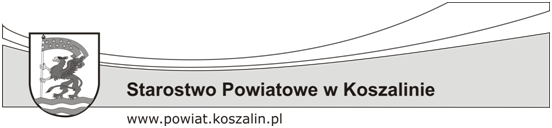 KARTA USŁUGI Wydział Rozwoju i PromocjiAKTUALIZACJA DANYCH W EWIDENCJI 
STOWARZYSZEŃ ZWYKŁYCH/ sprawa, którą opisuje karta  /WR/symbol wydziału/OPRACOWAŁSPRAWDZIŁZATWIERDZIŁEwa ZagórskaTomasz HołowatyAgnieszka MaślińskaDATA:04.07.2016DATA:15.07.2016DATA:18.07.2016